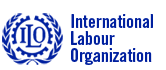 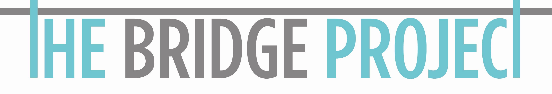 From Protocol to Practice: A Bridge to Global Action on Forced Labour (The Bridge Project)Annex G: Link to articles published on Forced Labour Issues. Reporting Period: October 2020 to March 2021.OTC 2. Number of media products on forced labor or fair recruitment produced by trained journalists (G, M, N, P, Mal, Nig)BACKGROUNDA two-day training for 28 journalists was conducted jointly by the Bridge and Fair projects on 14 – 15 November 2019 at Nagarkot, Bhaktapur in Nepal. The training provided orientation to journalists on the International Standards on forced labour, Indicators of forced labour, as well as the Fair Recruitment initiatives. After the training, the journalists have to produce media products on forced labour or fair recruitment as an outcome of the event.The journalists are continuing the coverage of news and stories on Forced Labour, Fair Recruitment and Migrant Workers’ Rights in their respective media after this event too. Links to the sample of stories and news articles in this reporting period (October 2020 to March 2021) are listed below:साउदीमा श्रम सुधार : तीन लाख नेपालीलाई फाइदा: Labor reform in Saudi Arabia: Benefit to 300,000 Nepalese – 15 March 2021https://nagariknews.nagariknetwork.com/economy/479241-1615775587.htmlEpitome of the article: The new labor reform program, LRI, provides for migrant workers to choose another employer or return home after their contract expires. Similarly, it has been announced that after one year of work, if the employer is not satisfied, the process for another choice can be started.In the past, workers were not allowed to choose a second employer or return home unless their employer allowed them to leave. Without such permission, workers were forced to work as employers for years. Many workers had been complaining of financial and physical abuse when they were forced to work for their employers even after the contract period expired.Rudra Khadkaकतारको रोजगारीमा सिन्डिकेट लाद्न म्यानपावर व्यवसायी सघंकै साथ: Manpower Entrepreneurs with Qatar Government to syndicate the Employment Syndicate – 29 November 2020https://bizpati.com/employment-/43859Epitome of the article: It has been found that the Association of Foreign Employment Entrepreneurs has agreed to select 17-manpower agencies to send Nepalese to Qatar for employment without the permission of the Government of NepalShiva Dhitalकोरियामा काम गर्ने नेपालीलाई कम्पनी परिवर्तन गर्न सहज: Easiness for Nepalese working Korea to change companies – 8 March 2021https://bizpati.com/employment-/46971Epitome of the article: In South Korea, migrant workers have been able to change their place of work and go to the company of their choice if their employer does not manage their housing well. The Ministry of Labor and Employment has enacted a rule that allows migrant workers to change their place of work on their own if the employer places them in low-level housing such as temporary shelters made of phenyl greenhouses.After a Cambodian worker in a greenhouse died of a cold last December, trade unions have been pushing the government to improve the EPS system, including better housing.Shiva Dhital